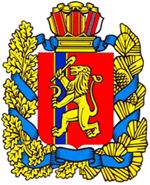 АБАЛАКОВСКИЙ СЕЛЬСКИЙ СОВЕТ Енисейского районаКрасноярского краяПОСТАНОВЛЕНИЕ04.03.2017 г.                                       с. Абалаково                                    № 23О назначении публичных слушаний по вопросу «Об утверждении отчета об исполнении бюджета Абалаковскогосельсовета  за 2016 год»В соответствии с Федеральным Законом от 06.10.2003 года № 131-ФЗ «Об общих принципах организации местного самоуправления в Российской Федерации», Законом Красноярского края «О межбюджетных отношениях в Красноярском крае», руководствуясь п 1 ст. 1 20, 34.1 Устава Абалаковского сельсовета Енисейского района Решением Абалаковского сельского Совета депутатов Енисейского района от 13.03.2006 года № 8-26 «О положении о Публичных слушаниях в Абалаковском сельсовете Енисейского района», Абалаковский сельский Совет депутатов Енисейского района ПОСТАНОВИЛ:Назначить публичные слушания по рассмотрению проекта решения Абалаковского сельского Совета депутатов «Об утверждении отчета об исполнении бюджета Абалаковского сельсовета Енисейского района Красноярского края за 2016 год» 11 марта 2017 года в 12:00 в здании администрации Абалаковского сельсовета Енисейского района по адресу: с. Абалаково, ул. Нефтяников, 7.Согласовать проект решения Абалаковского сельского Совета депутатов «Об утверждении отчета об исполнении бюджета Абалаковского сельсовета Енисейского района Красноярского края за 2016 год» (Приложение №1).Ответственным за организацию и проведение публичных слушаний по вопросу «Об утверждении отчета об исполнении бюджета Абалаковского сельсовета Енисейского района Красноярского края за 2016 год» назначить заместителя главы Абалаковского сельсовета О.А. Шаталину.Предложения участников публичных слушаний по вопросу «Об утверждении отчета об исполнении бюджета Абалаковского сельсовета Енисейского района Красноярского края за 2016 год», заявки для участия в публичных слушаниях в письменном виде направляются по адресу: 663141, Енисейский район, с. Абалаково, ул. Нефтяников, д. 7, администрация Абалаковского сельсовета Енисейского района. Контроль за исполнением настоящего постановления возложить на главу Абалаковского сельсовета А.В. Тулупова. Настоящее постановление вступает в силу в день, следующий за днем его официального опубликования в информационном листе «Вестник Абалаково».Глава сельсовета                                                                              А.В. Тулупов    